Multiply the Ingredients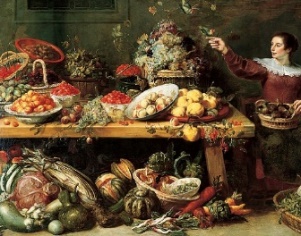 Leontes is so overcome with joy that Hermione, his wife is alive again that he decides to havea romantic meal with her, prepared by his servants. They don’t have much time to prepare and need your help to work out the quantities of ingredients that they will need. For the bread:                     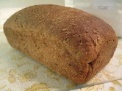 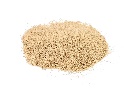 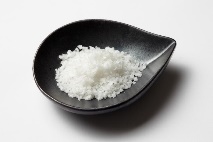 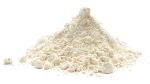 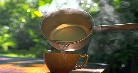 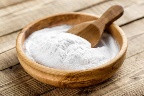 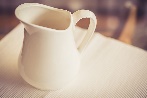 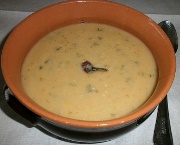 For the Maccu Soup: 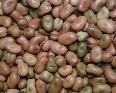 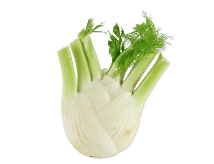 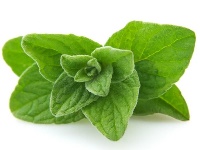 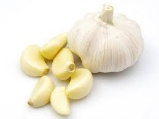 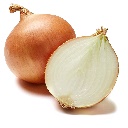 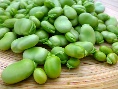 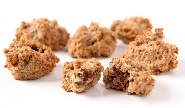 For the Bruttiboni: 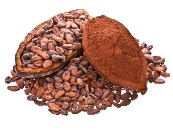 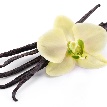 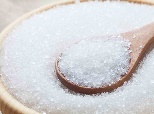 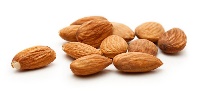 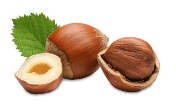 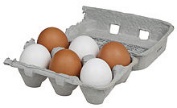 